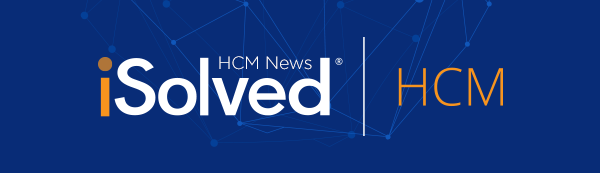 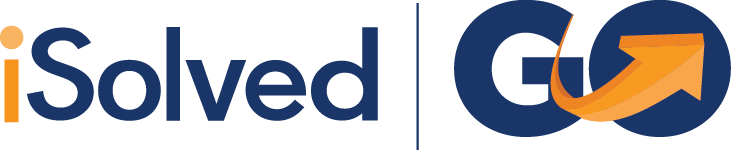 We have great news! Your iSolved Mobile app is about to get a whole lot better. The new app is called iSolved GO and it has a brand new look and feel along with improved functionality, so you can handle your tasks while on the go.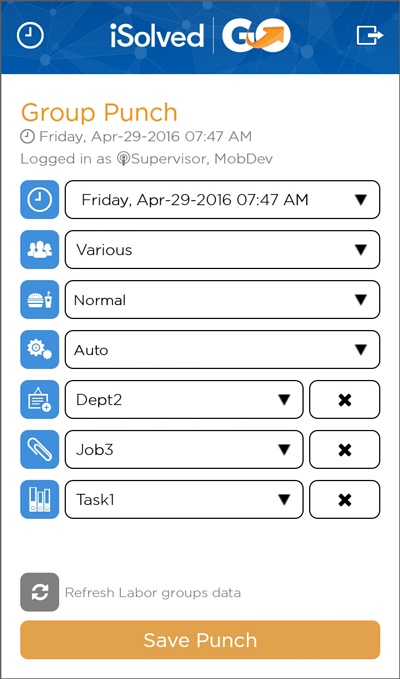 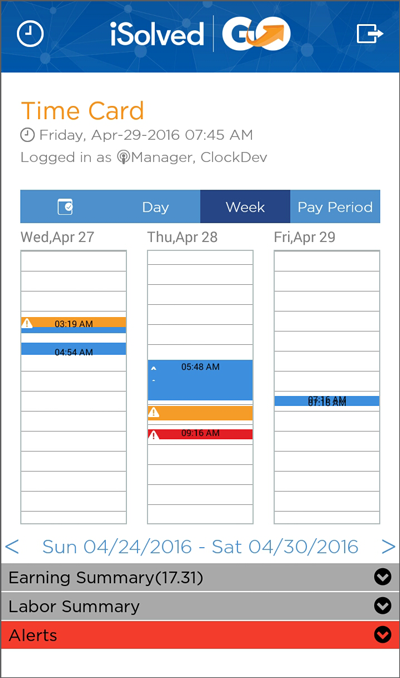 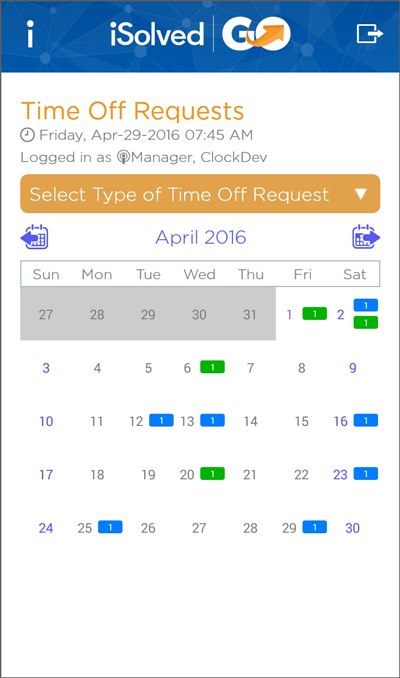 The new app is available in both the Google Play Store and App Store for Android and iOS users. When you sign into the current app, you’ll be prompted to download iSolved GO. Once you have it installed, you’ll be able to take advantage of the many new mobile features available.Features include:But don't worry — all of the features and functions from the previous app will be there too. And we’ve even added the ability to provide feedback right from the app! No need to go back to the app store.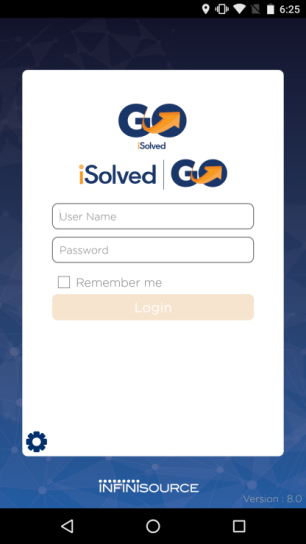 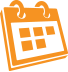 Time card view: pay period, weekly, day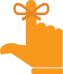 Remember password feature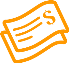 Ability to view previous paystubs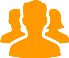 Group punch feature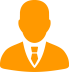 Supervisors can make changes on behalf of their employees (tax withholdings, update information, view paystub)How do I get started with the new app?Get ready for iSolved GO! 